MODELO COTIZACIONSeñores:Superintendencia de Transporte Terrestre de Personas, Carga y Mercancías (SUTRAN)Presente. -Referencia: 	Solicitud de Cotización para la adquisición de mascarillas descartables tipo 1 para los inspectores de las unidades desconcentradas y estaciones de pesaje de la Gerencia de Articulación Territorial.Por medio del presente, en calidad de ofertante y después de haber examinado y aceptar en su integridad las especificaciones técnicas proporcionadas por la Unidad de Abastecimiento de la SUTRAN, formulo mí propuesta según lo siguiente:La oferta indicada es en soles, el mismo incluye todos los tributos, seguros, transporte, inspecciones, pruebas y, de ser el caso, los costos laborales conforme a la legislación vigente, así como cualquier otro concepto que pueda tener incidencia sobre el costo del bien a contratar.[CONSIGNAR CIUDAD Y FECHA]Atentamente,………………………………..……………Firma, Nombres y Apellidos del postor oRepresentante legal o común, según correspondaANEXO N° 01DECLARACIÓN JURADA DE NO ESTAR IMPEDIDO DE CONTRATAR CON EL ESTADOSeñores:Superintendencia de Transporte Terrestre de Personas, Carga y Mercancías – SUTRANPresente. -Atención:	Unidad de AbastecimientoDe nuestra consideración:Mediante el presente el suscrito, postor y/o Representante Legal de [CONSIGNAR EN CASO DE SER PERSONA JURÍDICA], declaro bajo juramento: No tener impedimento para postular en el procedimiento de selección ni para contratar con el Estado, conforme al artículo 11 de la Ley de Contrataciones del Estado.No haber incurrido y me obligo a no incurrir en actos de corrupción, así como a respetar el principio de integridad.Conocer, aceptar y someterme a los lineamientos indicados en las especificaciones técnicas..Ser responsable de la veracidad de los documentos e información que presento a efectos de la presente contratación.Comprometerme a mantener la oferta presentada hasta la confirmación de la notificación de la orden de compra  y/o contrato.Conocer las sanciones contenidas en la Ley Nº 27444, Ley del Procedimiento Administrativo General así como de la Ley Nº 27815, Ley del Código de Ética de la Función Pública. [CONSIGNAR CIUDAD Y FECHA]…………….….………………………….…………………..Firma y sello del representante legalNombre / Razón socialANEXO Nº 2DECLARACIÓN JURADA DE CUMPLIMIENTO DE LAS ESPECIFICACIONES TÉCNICASSeñoresSuperintendencia de Transporte Terrestre de Personas, Carga y Mercancías – SUTRANPresente. -Atención: Unidad de AbastecimientoReferencia: Es grato dirigirme a usted, para hacer de su conocimiento que luego de haber examinado las especificaciones técnicas (EE.TT.) proporcionadas por la Unidad de Abastecimiento para la adquisición de mascarillas descartables tipo 1 para los inspectores de las unidades desconcentradas y estaciones de pesaje de la Gerencia de Articulación Territorial y, conocer todas las condiciones existentes, el suscrito declara que cumple con todo los requerimientos técnicos mínimos del bien requerido y todas condiciones que se detallan en las EE.TT., para lo cual preciso lo siguiente:Plazo de entrega:Lugar de entrega:Vigencia del bien: Forma de pago: Validez de la oferta: el que no podrá ser menos a 15 días calendario. Asimismo, declaro que para los fines comerciales los datos de mi representada son los siguientes:[CONSIGNAR CIUDAD Y FECHA]…….………………………….…………………..Firma, Nombres y Apellidos del postor oRepresentante legal o común, según correspondaANEXO Nº 3CARTA DE AUTORIZACIÓN(Para el pago con abono en la cuenta bancaria del proveedor)Lima,          de                            del 2021Señores:Superintendencia de Transporte Terrestre de Personas, Carga y Mercancías – SUTRANPresente. -Atención:	Unidad de AbastecimientoPor la presente autorizo a usted, el abono a mi cuenta, según la siguiente información:En el caso de estar sujeto a detracción, sírvase indicar la respectiva cuenta:Asimismo, dejo constancia que el comprobante de pago a ser emitido por mi representada una vez cumplida o atendida la correspondiente Orden de Compra y/o de Servicio o las prestaciones en bienes y/o servicios materia del contrato quedará cancelado para todos sus efectos mediante la sola acreditación del importe del referido comprobante de pago a favor de la cuenta en la entidad bancaria a que se refiere el primer párrafo de la presente.Tener en cuenta que, si el RUC no está asociado al CCI indicado, NO se podrá efectuar el pago respectivo (PARA ELIMINAR)Atentamente,ANEXO Nº 4DECLARACIÓN JURADA ANTISOBORNOYo, ………………………………………. (Representante Legal de …………….), con Documento Nacional de Identidad Nº ………………, en representación de ……………………….., en adelante EL CONTRATISTA con RUC Nº ………………., declaro lo siguiente:EL CONTRATISTA declara y garantiza no haber, directa o indirectamente, o tratándose de una persona jurídica a través de sus socios, integrantes de los órganos de administración, apoderados, representantes legales, funcionarios, asesores o personas vinculadas a las que se refiere el artículo 7 del Reglamento de la Ley de Contrataciones del Estado, ofrecido, negociado o efectuado, cualquier pago o, en general, cualquier beneficio o incentivo ilegal en relación al contrato.Asimismo, el CONTRATISTA se obliga a conducirse en todo momento, durante la ejecución del contrato, con honestidad, probidad, veracidad e integridad y de no cometer actos ilegales o de corrupción, directa o indirectamente o a través de sus socios, accionistas, participacionistas, integrantes de los órganos de administración, apoderados, representantes legales, funcionarios, asesores y personas vinculadas a las que se refiere el artículo 7 del Reglamento de la Ley de Contrataciones del Estado.Además, EL CONTRATISTA se compromete a i) comunicar a las autoridades competentes, de manera directa y oportuna, cualquier acto o conducta ilícita o corrupta de la que tuviera conocimiento; y ii) adoptar medidas técnicas, organizativas y/o de personal apropiadas para evitar los referidos actos o prácticas.Lima, ........., de …………. del 2021...........................................................................................Nombre, firma y sello del solicitante o Rep. Legal de la empresaÍTEMDESCRIPCIÓNIMAGEN REFERENCIALCANTIDADUNIDAD DE MEDIDAPRECIO UNITARIO S/TOTAL, S/1Mascarillas quirúrgicas descartables tipo IMascarilla descartable, elaborada con tres capas de protección:Capa de polipropileno 15 g + Filtro 20 g + polipropileno de 30 g, oElaborado con material no tejido: Spunbond 20 g + Meltblown 20g + Spundbound 25 g.Filtro Bacteriológico de al menos 95% Ajuste nasal con adaptador metálico ligero y moldeable, situado en el borde superior de forma longitudinalAmarras resistentesResistente al vapor emanado en la respiración Resistente al paso de fluidos Deberán estar embolsadas para evitar la contaminación externa 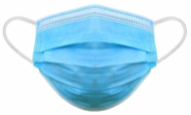 59,600UnidadesNombre, Denominación o Razón Social:Nombre, Denominación o Razón Social:Domicilio Legal:Domicilio Legal:RUC:Teléfono(s):Teléfono(s):Correo electrónico:Correo electrónico:Correo electrónico:Correo electrónico:Correo electrónico:Persona de contacto: Persona de contacto: Persona de contacto: Persona de contacto: Persona de contacto: Código Interbancario:A nombre de::Nombre del banco:Tipo de Cuenta:RUC (Asociado al CCI):Banco de la Nación:…….………………………………..……….…………………..Firma y sello del representante legalNombre / Razón social